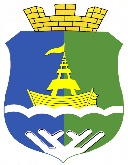 КОМИССИЯПО РАССМОТРЕНИЮ ПРОЕКТОВ О ВНЕСЕНИИ ИЗМЕНЕНИЙ
В ГЕНЕРАЛЬНЫЙ ПЛАН ИЛИ 
ПРАВИЛ ЗЕМЛЕПОЛЬЗОВАНИЯ И ЗАСТРОЙКИ МУНИЦИПАЛЬНОГО ОБРАЗОВАНИЯ ГОРОДСКОЕ ПОСЕЛЕНИЕ ПРИОБЬЕ628126, Россия, Тюменская область, Ханты-Мансийский автономный округ-Югра, Октябрьский район, п.г.т. Приобье, ул. Югорская, дом 5/1Тел./факс (34678) 32-4-52 e-mail: admpriobie@mail.ruОКПО 79553601 ОГРН 1025300232965 ИНН 8614006680 КПП 861401001«14» января   2022 года                                                                               ______43________п.г.т. ПриобьеЗАКЛЮЧЕНИЕ КОМИССИИПо результатам проекта решения Совета депутатов городского поселения Приобье  «О внесении изменений в решение совета депутатов городского поселения Приобье от 27.11.2008г№11 «Об утверждении Генерального плана и Правил землепользования и застройки городского поселения Приобье и на основании протокола заседания комиссии по рассмотрению проектов о внесении изменений в генеральный план и правила землепользования и застройки муниципального образования городского поселения Приобье.12 января 2022 года в администрации городского поселения Приобье состоялись публичные слушания по проекту решения Совета депутатов городского поселения  Приобье «О внесении изменений в решение Совета депутатов городского поселения Приобье от 27.11.2008г №11 «Об утверждении Генерального плана и правил землепользования и застройки городского поселения Приобье».Публичные слушания проводились в 18 часов 00 минут в здании администрации, расположенном по адресу: ул. Югорская, д. 5/1. Постановление о проведении публичных слушаниях размещено на официальном сайте администрации городского поселения Приобье.www.priobie.ru.Тема публичных слушаний и вопросы, выносимые на обсуждение, отражены в протоколе публичных слушаний от 12.01.2022г. №43.В публичных слушаниях принимали участие:Члены организационного комитета:Члены общественного совета при главе городского поселения Приобье.С даты опубликования объявления о публичных слушаниях, предложения и замечаний проекту решения Совета депутатов городского поселения Приобье   «О внесении изменений в решение Совета депутатов городского поселения Приобье от 27.11.2008г №11 «Об утверждении Генерального плана и правил землепользования и застройки городского поселения Приобье» не поступало.С учетом изложенного в протоколе публичных слушаний от 12.01.2022г. №43.По результатам проведения публичных слушаний сделано следующее заключение:Публичные слушания считать состоявшимися.Проект внесение изменений в Генеральный план городского поселения Приобье Октябрьского района Ханты-Мансийского автономного округа-Югры направить проект на доработку.  3. Настоящее заключение обнародовать путём его размещения на официальном вебсайте администрации муниципального образования городское поселения Приобье в информационно-телекоммуникационной сети «Интернет».	Заключение подписано членами организационного комитета.Заместитель председателя Патрина О.В. ________________Секретарь Полецкая Т.Г.    ____________________________Члены комиссии: Кузнецова А.С. ______________________________________Щинова А.В.________________________________________Охомуш Ю.И. _______________________________________Представители общественностиМолоткова Н.В.______________________________________Ларькава М.Ю.______________________________________